ПОСОБИЯ В СВЯЗИ С ВОСПИТАНИЕМ ДЕТЕЙЕжемесячное пособие в связи с рождением и воспитанием ребенка (Единое пособие) предоставляет Социальный фонд России 8 800 100 00 01Размер выплаты: зависит от дохода семьи и может составлять:- 50% от прожиточного минимума на ребенка в регионе — базовый размер выплаты;- 75% от ПМ на ребенка в регионе  — назначается в том случае, если при назначении базового размера среднедушевой доход семьи меньше прожиточного минимума;- 100% от ПМ на ребенка в регионе — если при назначении пособия в размере 75% ПМ на ребенка уровень СДД семьи меньше ПМ на человека.Ежемесячная компенсация части расходов по договорам найма (поднайма) жилых помещений для семей с детьми, в которых единственный родитель или оба родителя являются студентами https://www.gosuslugi.ru/624364/1/formРазмер выплаты: по фактическим затратам, но не более 10 000 в месяцУсловия предоставления: предоставляется семьям, воспитывающим детей, в которых единственный родитель или оба родителя являются студентами, обучающимися по очной форме обучения на территории Ханты-Мансийского автономного округа - Югры по образовательным программам среднего профессионального образования и высшего образования.ПОСОБИЯ (ВЫПЛАТЫ) В СВЯЗИ С РОЖДЕНИЕМ ДЕТЕЙПодарок «Расту в Югре»https://www.gosuslugi.ru/613763/1/formРазмер выплаты: 20 000 рублейУсловия предоставления: регистрация рождения ребенка (детей) в государственных органах записи актов гражданского состояния в Ханты-Мансийском автономном округе – ЮгреЕжемесячная денежная выплата семьям в случае рождения третьего ребенка и последующих детей, рожденных с 01.01.2020 по 31.12.2022https://www.gosuslugi.ru/600198/1Размер выплаты: 20 467 рублейУсловия предоставления: - рождение третьего ребенка после 31.12.2012 г.;- регистрации рождения ребенка в органах ЗАГС на территории автономного округа;- факт уплаты налогов на территории автономного округа не менее трех лет (с 01.01.2020) либо мать не менее пяти лет является (являлась) плательщиком страховых взносов на обязательное пенсионное страхование, учитываемых при определении ее права на страховую пенсию, или в отношении ее не менее пяти лет осуществлялась уплата страховых взносов на обязательное пенсионное страхование (с 01.01.2021);- наличие среднедушевого дохода семьи не превышающею двукратную величину прожиточного минимума трудоспособного населения, установленную в автономном округе. - доходы за последние 12 календарных месяцев, предшествующих 4 календарным месяцам перед месяцем подачи заявления.ПОСОБИЯ (ВЫПЛАТЫ) ЛИЦАМИ ИЗ ЧИСЛА КОРЕННЫХ МАЛОЧИСЛЕННЫХ НАРОДОВ СЕВЕРА (КМНС)Единовременное пособие при рождении ребенка (детей) лицами из числа коренных малочисленных народов севераРазмер выплаты: 20 000 рублейУсловия предоставления: предоставляется лицам из числа КМНС, имеющим статус субъекта права традиционного природопользования. Устанавливается  одному из родителей, являющемуся гражданином РФ, постоянно проживающему на территории Ханты-Мансийского автономного округа - Югры, на проживающего (проживающих) совместно с ним ребенка (детей).ПОСОБИЯ (ВЫПЛАТЫ) МНОГОДЕТНЫМ СЕМЬЯММногодетными семьями в Российской Федерации являются семьи, имеющие трехи более детей, статус которых устанавливается бессрочноПредоставление многодетным семьям мер социальной поддержки осуществляетсядо достижения старшим ребенком возраста 18 лет или возраста 23 лет при условии его обучения в организации, осуществляющей образовательную деятельность, по очной форме обучения.Ежемесячная денежная выплата на проездhttps://www.gosuslugi.ru/620262Размер выплаты: - 592 рубля – на каждого ребенка дошкольного возраста;- 1300 рублей – на каждого обучающегося ребенка Условия предоставления: - на каждого ребенка дошкольного возраста до его поступления в первый класс общеобразовательной организации; - на каждого обучающегося, получающего начальное общее, основное общее и среднее общее образование, в том числе в форме семейного образования, самообразования, в общеобразовательной организации, расположенной на территории автономного округа; - на каждого обучающегося в возрасте до 24 лет, не вступившего в брак, получающего профессиональное образование, осваивающего программы профессионального обучения по очной форме обучения в профессиональной образовательной организации или в образовательной организации высшего образования, расположенных на территории автономного округа.ПОСОБИЯ (ВЫПЛАТЫ) ДЛЯ СЕМЕЙ С ДЕТЬМИ-ИНВАЛИДАМИЕжемесячное социальное пособие на детей-инвалидов https://www.gosuslugi.ru/614602Размер выплаты: 2329 рублейУсловия предоставления: устанавливается одному из родителей (законных представителей), являющемуся гражданином РФ, на проживающего (проживающих) совместно с ним ребенка-инвалида (детей-инвалидов) при условии получения социальной пенсии на ребенка-инвалида. Пособие назначается сроком на 1 год, продляется автоматически в пределах периода назначения соответствующей пенсии.Ежемесячная компенсация затрат родителей (законных представителей) на воспитание детей-инвалидов на домуРазмер выплаты: 2545 рублей Условия предоставления: предоставляется родителям (законным представителям), ребенка (детей) который в возрасте от 3 до 7 лет не посещает дошкольную образовательную организацию, а также родителям (законным представителям) ребенка (детей) в возрасте от 7 до 18 лет, имеющий способности к обучению третьей степени, определяемые с учетом индивидуальной программы реабилитации или абилитации ребенка-инвалида и заключения психолого-медико-педагогической комиссии. Назначается в беззаявительном порядке. Компенсация затрат на оплату проезда инвалидов по межмуниципальным маршрутам регулярных перевозок в границах Ханты-Мансийского автономного округа - Югры к месту обучения в профессиональных образовательных организациях и образовательных организациях высшего образования и обратноРазмер выплаты: по фактическим затратам, но не более 10 000 рублей в календарном годуУсловия предоставления: проезд пассажирским автомобильным транспортом (кроме такси), железнодорожным, водным, воздушным транспортом к месту обучения и обратно в границах Ханты-Мансийского автономного округа – Югры, вне зависимости от количества поездок в текущем календарном году.Компенсация расходов на оплату жилых помещений и коммунальных услугРазмер выплаты: 50 % (исходя из занимаемой общей площади, причитающейся инвалиду, членам семьи ребенка-инвалида)Условия предоставления: предоставляется лицам, проживающим в жилых помещениях независимо от вида жилищного фонда, и не распространяются на установленные Правительством Российской Федерации случаи применения повышающих коэффициентов к нормативам потребления коммунальных услуг.МЕРЫ СОЦИАЛЬНОЙ ПОДДЕРЖКИ ДЕТЯМ УЧАСТНИКОВ СВОДенежная выплата семьям, имеющим детей, поступающих на обучение по образовательным программам высшего образования (программа бакалавриата, специалитета), один из родителей которых или оба принимают (принимали) участие в специальной военной операции на территориях Украины, Донецкой Народной Республики, Луганской Народной Республики, Запорожской и Херсонской областейhttps://www.gosuslugi.ru/600485/1/formРазмер выплаты: однократно в размере 100 000 рублейУсловия предоставления: предоставляется семьям на каждого ребенка в возрасте до 21 года, поступающего на обучение по образовательным программам высшего образования (программам бакалавриата и программам специалитета), один из родителей которого или оба принимают (принимали) участие в СВО и являются (являлись): военнослужащими (в том числе проходящими (проходившими) военную службу в период мобилизации, действия военного положения или по контракту; лицами, заключившими контракт о добровольном содействии; сотрудниками федеральных органов исполнительной власти и федеральных государственных органов, в которых федеральным законом предусмотрена военная служба, сотрудниками ОВД РФ, сотрудниками уголовно-исполнительной системы РФ;  гражданам прибывшим в ХМАО – Югра.ПОСОБИЯ (ВЫПЛАТЫ) СЕМЬЯМ С НИЗКИМ УРОВНЕМ ДОХОДОВЕдиновременное пособие при поступлении ребенка в первый класс общеобразовательного учрежденияhttps://www.gosuslugi.ru/621542/1/formРазмер выплаты: 7 500 рублейУсловия предоставления: - одному из родителей (законных представителей), являющемуся гражданином РФ;- наличие среднедушевого дохода семьи не превышающего величину, равную 1,5 прожиточного минимума, установленную в автономном округе;-факт постоянного проживания родителя на территории Ханты-Мансийского автономного округа – Югры не менее 10 лет и совместного проживания с ребенком.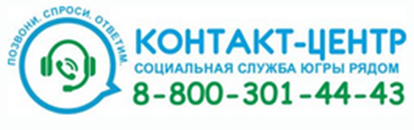 Звонки принимаются с понедельника по субботу с 09-00 до 19-00 часов 
сайт КУ «Агентство социального благополучия населения Югры» asbnhmao.ru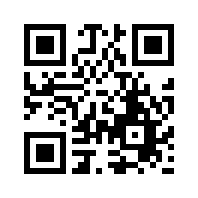 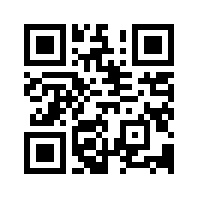 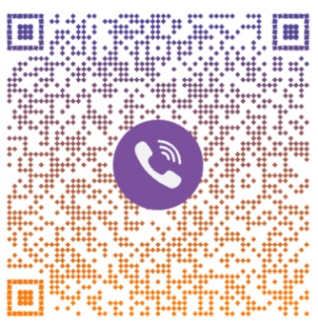 Возможность отправки    текстового обращения в   группу в Viber через QR код для граждан с нарушением слуха 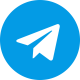 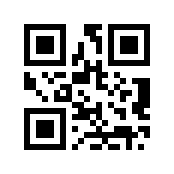 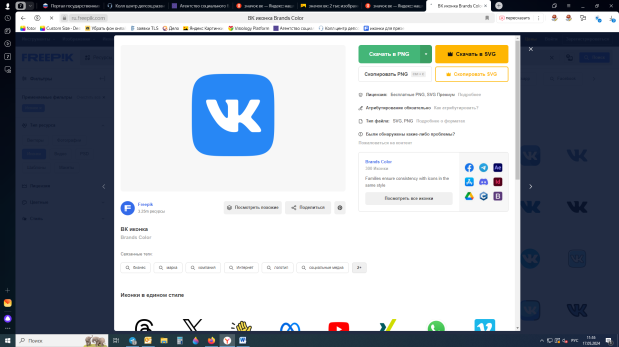 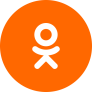 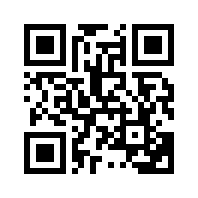 Югорский семейный капитал (ЮСК)https://www.gosuslugi.ru/600234/1/formРазмер выплаты: - 116 092 рубля - при рождении (усыновлении) третьего ребенка или последующих детей начиная с 1.01.2012 года по 31.12.2019 года; - 150 000 рублей - при рождении (усыновлении) третьего ребенка или последующих детей начиная с 1.01.2020 года. - 177 000 рублей - при рождении (усыновлении) второго и последующих детей начиная с 1.01.2024 года.       В случае если у гражданина возникло право на Югорский семейный капитал в размерах 116 092 рублей или 150 000 рублей, но он его не реализовал, то с 1.01.2024 года ЮСК предоставляется в размере 177 000 рублей.Условия предоставления:  - регистрация рождения (усыновления) второго ребенка или последующих детей в государственных органах ЗАГС автономного округа;- наличие места жительства в автономном округе;- рождение (усыновление) второго ребенка или последующих детей, начиная с 1.01.2012 года;- право возникает однократно:1) женщин, родивших (усыновивших) третьего ребенка или последующих детей начиная с 1.01.2012 по 31.12.2019;2) мужчин, являющихся единственными усыновителями третьего ребенка или последующих детей, если решение суда об усыновлении вступило в законную силу начиная с 1.01.2012 по 31.12.2019;Компенсация расходов по приобретению одежды для ребенка (детей) из числа КМНСРазмер выплаты: в сумме фактически понесенных расходов, но не более:- 7 453 рубля - на каждого ребенка дошкольного возраста;- 7 975 рублей - на каждого ребенка школьного возраста.Условия предоставления: предоставляется 1 раз в год малоимущим представителям КМНС автономного округа, включенным в Реестр территорий традиционного природопользования коренных малочисленных народов Севера регионального значения в автономном округе, а также малоимущим представителям КМНС автономного округа, постоянно проживающим в местах традиционного проживания и традиционной хозяйственной деятельности коренных малочисленных народов РФ, перечень которых утвержден распоряжением Правительства Российской Федерации от 08.05.2009 № 631-рКомпенсация расходов на оплату жилого помещения и коммунальных услугhttps://www.gosuslugi.ru/600175/1Размер выплаты: 45% по тарифам и нормативам потребления коммунальных услуг, по фактическим расходам потребляемых коммунальных услуг, полученных из ГИС «ЖКХ», при наличии приборов учета. В случае отсутствия приборов учета компенсация расходов за оплату жилого помещения и коммунальных услуг рассчитывается исходя из нормативов потребления коммунальных услуг и тарифов на оплату жилого помещения и коммунальных услуг, утверждаемых в установленном законодательством РФ порядке.Единовременное пособие для подготовки ребенка (детей) из многодетной семьи к началу учебного годаhttps://www.gosuslugi.ru/600135/1/formРазмер выплаты: 7 500 рублей Условия предоставления: - одному из родителей (законных представителей), являющемуся гражданином РФ;- наличие среднедушевого дохода семьине превышающего величину, равную 1,5 прожиточного минимума, установленную в автономном округе;- факт постоянного проживания родителя на территории автономного округа не менее 10 лет и совместного проживания с ребенком;Компенсация стоимости платного обучения детей по образовательным программам среднего профессионального образования в размере 50%, но не более 40 000 рублей в календарном году предоставляет Департамент Образования ХМАО – ЮгрыПрием детей в организации дошкольного образования, в первоочередном порядке образовательные организации ХМАО - ЮгрыЕжемесячная компенсация затрат родителей(законных представителей) на обучение детей-инвалидов на домуРазмер выплаты: - 11680 рублей – на детей-инвалидов, проживающих в сельских населенных пунктах- 6218 - на детей-инвалидов, проживающих в городских населенных пунктах;Условия предоставления: предоставляется родителям (законным представителям), детей-инвалидов в возрасте от 6 лет и 6 месяцев до 18 лет, получающих образование в форме семейного образования и имеющие ограниченные возможности к обучению, связанные со значительно выраженными нарушениями функций организма, определяемые с учетом заключения психолого-медико-педагогической комиссии. Назначается в беззаявительном порядке.Ежегодная компенсация затрат родителей(законных представителей) детей-инвалидовс нарушением функций слуха на оплату услуг сурдопедагога, дефектолога, учителя-логопеда, логопеда, сурдолога; с нарушением функций зрения на оплату услуг тифлопедагога Размер выплаты: по фактически понесенным затратам, но не более 6424 рублейУсловия предоставления: необходимость получения ребенком-инвалидом коррекционных услугКомпенсация стоимости проезда к месту учебы и обратно для семей, воспитывающих детей с ограниченными возможностями здоровья, проживающих и обучающихся в государственных общеобразовательных организациях автономного округаРазмер выплаты: по фактически произведенным расходам, но не более стоимости проезда по предельным максимальным тарифам на перевозки пассажиров и багажа автомобильным транспортом по межмуниципальным маршрутам регулярных перевозок в границах Ханты-Мансийского автономного округа - Югры, установленным Региональной службой по тарифам Ханты-Мансийского автономного округа - ЮгрыУсловия предоставления: Компенсация предоставляется семьям, воспитывающим детей с ограниченными возможностями здоровья, проживающие и обучающиеся в государственных общеобразовательных организациях автономного округа, не обеспеченные организованным подвозом к месту обучения и обратно, в начале учебного года и по его завершении, а также в каникулярный период по фактически произведенным расходам, но не более стоимости проезда по предельным максимальным тарифам на перевозки пассажиров и багажа  автомобильным транспортом по межмуниципальным маршрутам регулярных перевозок в границах автономного округа, установленные Региональной службой по тарифамДенежная  выплата на детей, в отношении которых осуществляется уплата алиментныхобязательств родителями, являющимися гражданами РФ, призванными на военную службу по мобилизации в Вооруженные силы Российской Федерацииhttps://www.gosuslugi.ru/600485/1/formРазмер выплаты: 2 040 рублей Условия предоставления: правом на получение денежной выплаты на ребенка (детей) мобилизованного лица обладают граждане РФ, проживающие в автономном округе, являющиеся родителями (законными представителями) совместно с ними проживающих детей лиц, призванных на военную службу по мобилизации в Вооруженные Силы Российской Федерации, которые осуществляют уплату алиментных обязательств на основании нотариально удостоверенного соглашения об уплате алиментов, мирового соглашения об уплате алиментов или в отношении которых вынесен судебный акт об уплате алиментных обязательств. Денежная выплата на ребенка (детей) мобилизованного лица предоставляется ежемесячно в период прохождения мобилизованным лицом, осуществляющим уплату алиментов, военной службы по мобилизации в Вооруженных Силах Российской Федерации, но не более 12 месяцев с месяца призыва на военную службу по мобилизации в Вооруженные Силы Российской Федерации, но не ранее 1 января 2023 годаСубсидия на оплату жилого помещения и коммунальных услуг, в том числе взносов за капитальный ремонтРазмер выплаты: исчисляется помесячно и зависит от размера расходов на оплату жилого помещения и коммунальных услуг, рассчитанных исходя из региональных стандартов стоимости жилищно-коммунальных услуг, региональных стандартов нормативной площади жилого помещения, используемой для расчета субсидий, и из регионального стандарта максимально допустимой доли расходов граждан на оплату жилого помещения и коммунальных услуг в совокупном доходе семьи.       Условия предоставления: предоставляются гражданам в случае, если их расходы на оплату жилого помещения (в т.ч. взносов за капремонт) и коммунальных услуг, рассчитанные исходя из размера региональных стандартов нормативной площади жилого помещения и размера региональных стандартов стоимости жилищно-коммунальных услуг, превышают величину, соответствующую максимально допустимой доле расходов граждан на оплату жилого помещения и коммунальных услуг в совокупном доходе семьи. Право на субсидии имеют граждане Российской Федерации, Республики Беларусь, Киргизской республики:а) пользователи жилого помещения в государственном или муниципальном жилищном фонде;б) наниматели жилого помещения по договору найма в частном жилищном фонде;в) члены жилищного или жилищно-строительного кооператива;г) собственники жилого помещения (квартиры, жилого дома, части квартиры или жилого дома).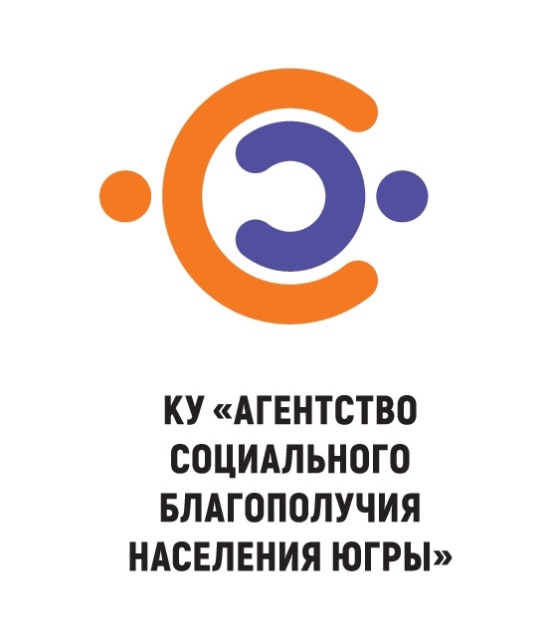 Государственная поддержка семей с детьми в Ханты-Мансийском автономном округе - Югре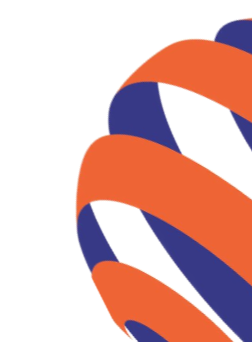                                            20243) женщин, родивших (усыновивших) третьего ребенка или последующих детей начиная с 1.01.2020 по 31.12.2023;4) мужчин, являющихся единственными усыновителями третьего ребенка или последующих детей, если решение суда об усыновлении вступило в законную силу начиная с 1.01.2020 по 31.12.2023;5) мужчин при рождении третьего ребенка или последующих детей супругой, имеющей вид на жительство в Российской Федерации или не имеющей гражданства РФ, начиная с 1.01.2021 по 31.12.2023;6) женщин, родивших (усыновивших) второго ребенка или последующих детей начиная с 1.01.2024 года;7) мужчин, являющихся единственными усыновителями второго ребенка или последующих детей, если решение суда об усыновлении вступило в законную силу начиная с 1.01.2024 года;8) мужчин при рождении второго ребенка или последующих детей супругой, имеющей вид на жительство в РФ или не имеющей гражданства РФ, начиная с 1.01.2024 года.Средства (часть) средств Югорского семейного капитала можно направить:- на улучшение жилищных условий;- на получение ребенком (детьми), родителями (усыновителями) медицинской помощи;- на получение образования ребенком (детьми), родителями (усыновителями);- на приобретение транспортного средства;- на оплату газификации жилых домов (квартир).Компенсация родителям стоимости проезда ребенка (детей) из числа КМНС от места жительства до места отправления организованных групп детей и обратноРазмер выплаты: по фактически понесенным расходам, но не более 20 000 рублей на каждого ребенкаУсловия предоставления: предоставляется 1 раз в год малоимущим представителям КМНС автономного округа, включенным в Реестр территорий традиционного природопользования коренных малочисленных народов Севера регионального значения в автономном округе, а также малоимущим представителям КМНС автономного округа, постоянно проживающим в местах традиционного проживания и традиционной хозяйственной деятельности коренных малочисленных народов РФ, перечень которых утвержден распоряжением Правительства Российской Федерации от 08.05.2009 № 631-рКомпенсация расходов на проезд к месту отдыха, оздоровления и обратно детям из многодетных семей  по путевкамhttps://www.gosuslugi.ru/624443/1/formРазмер выплаты: по фактическим затратам на проезд, но не более 7000 рублей на каждого ребенка.Условия предоставления: предоставляется не чаще 1 раза в 2 года на каждого ребенка, выезжающего к месту отдыха, оздоровления и обратно по путевке. Оплата газификации жилых домов (квартир)https://www.gosuslugi.ru/624362/1/formРазмер выплаты: - в форме компенсации расходов - по фактически понесенным расходам - денежная выплата - в размере планируемых расходов, на основании представленных документов, но не более 120000 руб.Условия предоставления: - наличие межгородского и (или) межпоселкового газопроводов к населенному пункту, внутригородского и (или) внутрипоселкового газопроводов в населенном пункте, газопроводов, расположенных в садовом некоммерческом товариществе.- проведение работ по газификации жилого дома в целом в соответствии с постановлением Правительства РФ от 13.09.2021 года № 1547.-предоставляется однократно за работы (услуги), выполненные с 22.04.2021 года. - фактически произведенные либо планируемые расходы на оплату работ по газификации и (или) на оплату газоиспользующего оборудования и его установку.  Бесплатное обеспечение детей в возрасте до 6 лет лекарственными препаратами, изделиями медицинского назначения и специализированными продуктами лечебного питания предоставляют организации системы здравоохранения ХМАО - ЮгрыЕжемесячная компенсация затрат родителей (законных представителей) на оплату доступа к сети Интернет по безлимитному тарифу со скоростью не менее 10 Мбит/сРазмер выплаты: устанавливается  по  фактически понесенным расходам, но не более 1938 рублейУсловия предоставления: получение ребенком-инвалидом образования с использованием дистанционных образовательных технологий и электронного обучения, в том числе если ребенку - инвалиду рекомендовано обучение на домуЕжегодная компенсация затрат инвалидов, родителей (законных представителей) детей-инвалидов на приобретение специальных учебных пособий и литературы для учащихся учреждений начального профессионального образования, среднего профессионального образования, высшего профессионального образования, за исключением обучающихся в федеральных государственных образовательных учрежденияхРазмер выплаты: - 3876 рублей – для учащихся учреждений начального и среднего профессионального образования;- 6200 рублей – для учащихся высшего профессионального образованияУсловия предоставления: получение ребенком – инвалидом образованияПОСОБИЯ, ПРЕДОСТАВЛЯЕМЫЕ ЕДИНСТВЕННЫМ РОДИТЕЛЯМ Ежемесячное социальное пособие на детей, потерявших кормильцаhttps://www.gosuslugi.ru/614822Размер выплаты: 2157 рублейУсловия предоставления: устанавливается получателю пенсии по потере кормильца. Начиная с 2022 года пособие назначается в беззаявительном порядке на основании сведений о назначении пенсии по случаю потери кормильца, полученных в порядке межведомственного информационного взаимодействия из Пенсионного фонда Российской Федерации. Пособие назначается сроком на 1 год, продляется автоматически в пределах периода назначения соответствующей пенсии.Компенсация на оплату ЖКУ членам семьи участника СВОhttps://www.gosuslugi.ru/600485/1/formРазмер выплаты: 50 %, но не более 5000 рублейУсловия предоставления: правом на получение компенсации обладают семьи граждан РФ из числа граждан:- имеющих гражданство РФ и место жительства в ХМАО - Югре или прибывших в автономный округ, поступивших после 23 февраля 2022 года на военную службу по контракту в Вооруженные Силы РФ (через Военный комиссариат автономного округа, пункт отбора на военную службу по контракту 3 разряда, г. Ханты-Мансийск);- имеющих гражданство РФ и место жительства в автономном округе, призванных Военным комиссариатом автономного округа на военную службу по частичной мобилизации в Вооруженные Силы РФ;- имеющих гражданство РФ и место жительства в автономном округе, призванных Военным комиссариатом иного субъекта РФ на военную службу по мобилизации в Вооруженные Силы РФ;- имеющих гражданство РФ и место жительства в автономном округе, заключивших контракт о добровольном содействии в выполнении задач, возложенных на Вооруженные Силы РФ, не являющиеся получателями аналогичных мер социальной поддержки по иным основаниям, установленным законодательством;- граждане РФ, проживающие в автономном округе, поступившие на военную службу по контракту в Вооруженные Силы РФ и направленных для выполнения задач в ходе специальной военной операции, не являющиеся получателями аналогичных мер социальной поддержки по иным основаниям, установленным законодательством.	Государственная социальная помощь Условия предоставления: Государственную социальную помощь могут получить семьи, одиноко проживающие граждане и иные категории граждан, чей среднедушевой доход по независящим от них причинам ниже величины прожиточного минимума на душу населения, установленной в автономном округе. Социальный контракт - соглашение, которое заключено между гражданином и органом социальной защиты населения по месту жительства или месту пребывания гражданина и в соответствии с которым орган социальной защиты населения обязуется оказать гражданину государственную социальную помощь, гражданин - реализовать мероприятия, предусмотренные программой социальной адаптации.Социальный контракт можно заключить на:
- поиск работы (22 274 рублей);
- осуществление индивидуальной предпринимательской деятельности (до 350 000 рублей);
- ведение личного подсобного хозяйства (до 200 000 рублей);
- иные мероприятия, направленные на преодоление гражданином трудной жизненной ситуации.